Ålands lagtings beslut om antagande avLandskapslag om ändring av landskapslagen om marknadskontrollen av vissa produkter	I enlighet med lagtingets beslut ändras 7, 11 och 12 §§ landskapslagen (2017:37) om marknadskontrollen av vissa produkter som följer:7 §Tillsynsmyndighetens rätt att få information av ekonomiska aktörer	Tillsynsmyndigheten har rätt att av en ekonomisk aktör få sådan information som är nödvändig för tillsynen.11 §Rätt att få information av myndigheter	Tillsynsmyndigheten har utan hinder av sekretessbestämmelser rätt att av en annan myndighet få sådan information som är nödvändig för tillsynen.12 §Rätt att lämna ut sekretessbelagda uppgifter	Tillsynsmyndigheten får utan hinder av sekretessbestämmelser lämna ut sådan information som den fått vid tillsynen och som gäller en enskild persons eller en sammanslutnings ekonomiska ställning eller företagshemligheter eller en enskilds personliga förhållanden till en	1) åklagare för åtalsprövning och till polisen och andra förundersökningsmyndigheter om uppgifterna är nödvändiga för skötseln av de uppgifter som åligger myndigheten för förebyggande eller utredning av brott,	2) myndighet inom räddningsväsendet, till polismyndigheten eller till en annan myndighet som utövar tillsyn över produktlagstiftningen, om utlämnande av information är nödvändigt för att myndigheten ska kunna utföra sina uppgifter eller till en	3) annan än i punkt 1 eller 2 avsedd behörig riksmyndighet om det är nödvändigt för riksmyndighetens fullgörande av en förpliktelse som rör gränskontroll eller standarder eller som annars grundar sig på Europeiska unionens rättsakter eller på en internationell överenskommelse som är bindande för landskapet.__________________	Denna lag träder i kraft den__________________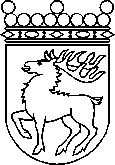 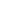 Ålands lagtingBESLUT LTB 34/2021BESLUT LTB 34/2021DatumÄrende2021-03-24LF 8/2020-2021	Mariehamn den 24 mars 2021	Mariehamn den 24 mars 2021Bert Häggblom  talmanBert Häggblom  talmanKatrin Sjögren  vicetalmanRoger Nordlundvicetalman